PAYS :  ETABLISSEMENT  :  ADRESSE ELECTRONIQUE DE LA SECTION : NOM DU/DE LA SECRÉTAIRE :n°de téléphone personnel :  adresse électronique personnelle :  Peut-on la communiquer au besoin ?     Oui        NonNOM DU/DE LA TRÉSORIER·E :  n°de téléphone personnel :  adresse électronique personnelle :  Peut-on la communiquer au besoin ?     Oui        NonNOMS DES COMMISSAIRES PARITAIRES SNES (ils doivent être / se mettre à jour de cotisation) :titulaires :suppléants :Si vous souhaitez que d’autres membres du bureau reçoivent les informations du SNES HDF destinées à la section, veillez à ce qu’ils aient accès à la boîte mail de la section.Merci de renvoyer cette fiche complétée à :  hdf@snes.edu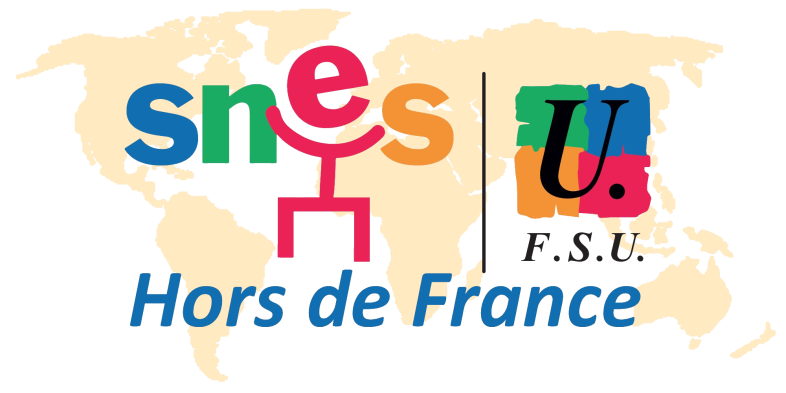 Composition du bureaude la section d'établissement2024-2025